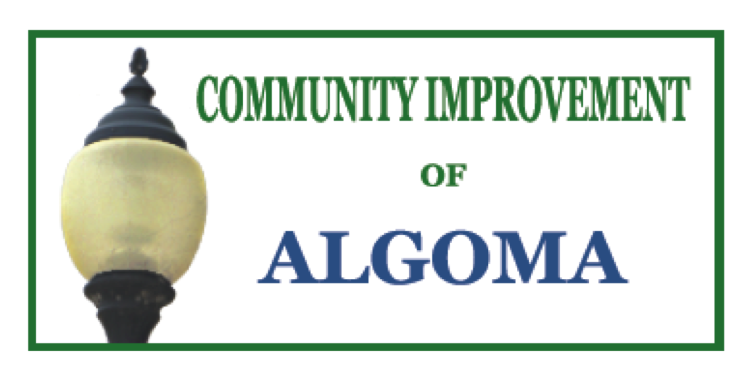 Community Improvement of Algoma (CI of A)
Meeting Minutes
July 21, 2021Boat Club3:15 p.m.
Board Members Present:   Ann Schmitz, Jan Dart, Jim Rabas, Craig Peterman, and Sue Hepp  Absent:  Nicole Meverden, Paula LevyOthers Present:  Mitch Groessl, Tom LevySchmitz opened the meeting in Meverden’s absence at 3:09 p.m. 
A motion to approve the July agenda by Rabas; second by Peterman.  Motion carried.
A motion to approve the June 23 meeting minutes by Dart: second by Peterman.  Motion carried.
No Public Comment
Treasurer’s Report:  
Checking Account Balance:  $6,758,42 
Money Market balance:  $56,6841Approval of the report by Rabas; second by Hepp.  Motion carried.
Dart reported that all calendar 2022 sponsors have paid.  Also noted that the 25th Boardwalk Anniversary receipts of $218.00 were donated to Friends of Crescent Beach.  CI of A contributed the ice cream and supplies for the event totaling $83.12.  Old BusinessCalendars:   Calendar payment has been received by Meadow Printing.  Hepp reported that the first e-proofs had numerous corrections.  Second proofing had several corrections.  Rabas called Deb at Meadow Printing to see if calendars could be delivered in time for Shanty Days.  If it comes down to crunch time, a road trip to pick them up might be a solution.
Murals:  Dart noted that there is still some work to be done on the mural at Pocket Park #2.  
Beverage Tent:  Much discussion regarding volunteers for the different shifts for Friday, Saturday, and Sunday.  Dart asked if cans or boxed wine should be purchased this year from Flanigan’s.  After much discussion, it was decided to purchase bottles.  Question was what wines to have?  Decision was to have two each of the popular white and red wines.  Bottled water and soda will also be sold.  Bar planks will be supplied by the Fire Department for the 30’ x 30’ tent.
Picnic Table Maintenance:  Table has been repaired.  The picnic table cart will be repaired after Shanty Days.  Do not have to purchase the wheels needed for the repair as Rabas will supply them.
Legion Park Sound System:  Rabas indicated that a heavy-duty system would cost $300.00.  Dart supplied speakers for the boardwalk anniversary that worked well.   Discussion as to how often the system would be used.  It was decided to put this on hold for now. 
Other:  Rabas was concerned about the bathrooms by the Youth Club.  It was decided to go with port-o-potties.
New BusinessWinefest Contract:  New 2021 contract was discussed.  Copy of the contract is filed with the secretary minutes.Next Meeting:  Wednesday, August 18, 2021, at 3:15 p.m.  (Boat Club)Motion made by Rabas to adjourn at 4:01 p.m., second by Hepp.  Motion carried.Respectfully Submitted, Sue Hepp, Secretary